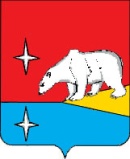 АДМИНИСТРАЦИЯГОРОДСКОГО ОКРУГА ЭГВЕКИНОТПОСТАНОВЛЕНИЕОб определении части территории городского округа Эгвекинот, предназначенной для реализации инициативных проектовВ соответствии с Федеральным законом от 06.10.2003 года № 131-ФЗ «Об общих принципах организации местного самоуправления в Российской Федерации», Порядком определения части территории городского округ Эгвекинот, на которой могут реализовываться инициативные проекты, утвержденным решением Совета депутатов городского округа Эгвекинот от 05.02.2021 года № 109, учитывая результаты рассмотрения заявлений об определении территории, на которой планируется реализовывать инициативный проект, Администрация городского округа Эгвекинот П О С Т А Н О В Л Я Е Т:1. Установить части территории городского округа Эгвекинот, на которых могут реализовываться инициативные проекты, согласно приложениям к настоящему постановлению. 2. Настоящее постановление обнародовать в местах, определенных Уставом городского округа Эгвекинот, разместить на официальном сайте Администрации городского округа Эгвекинот в информационно-телекоммуникационной сети «Интернет».3. Настоящее постановление вступает в силу со дня его обнародования.4. Управлению финансов, экономики и имущественных отношений городского округа Эгвекинот в письменном виде известить инициаторов проектов о включении заявленной ими территории в части территории городского округа Эгвекинот, на которых могут реализовываться инициативные проекты. 5. Контроль за исполнением настоящего постановления возложить на Управление промышленности и жилищно-коммунального хозяйства Администрации городского округа Эгвекинот (Кириленко Р.А.).Глава  Администрации	       	                  Р.В.КоркишкоЧасти территории городского округа Эгвекинот, на которых могут реализовываться инициативные проектыДля реализации инициативного проекта в с. Рыркайпий по приобретению, доставке и установке спортивного оборудования, качели, скамеек. Чукотский АО, Иультинский район, с. Рыркайпий, территория МБОУ «ЦО с. Рыркайпий»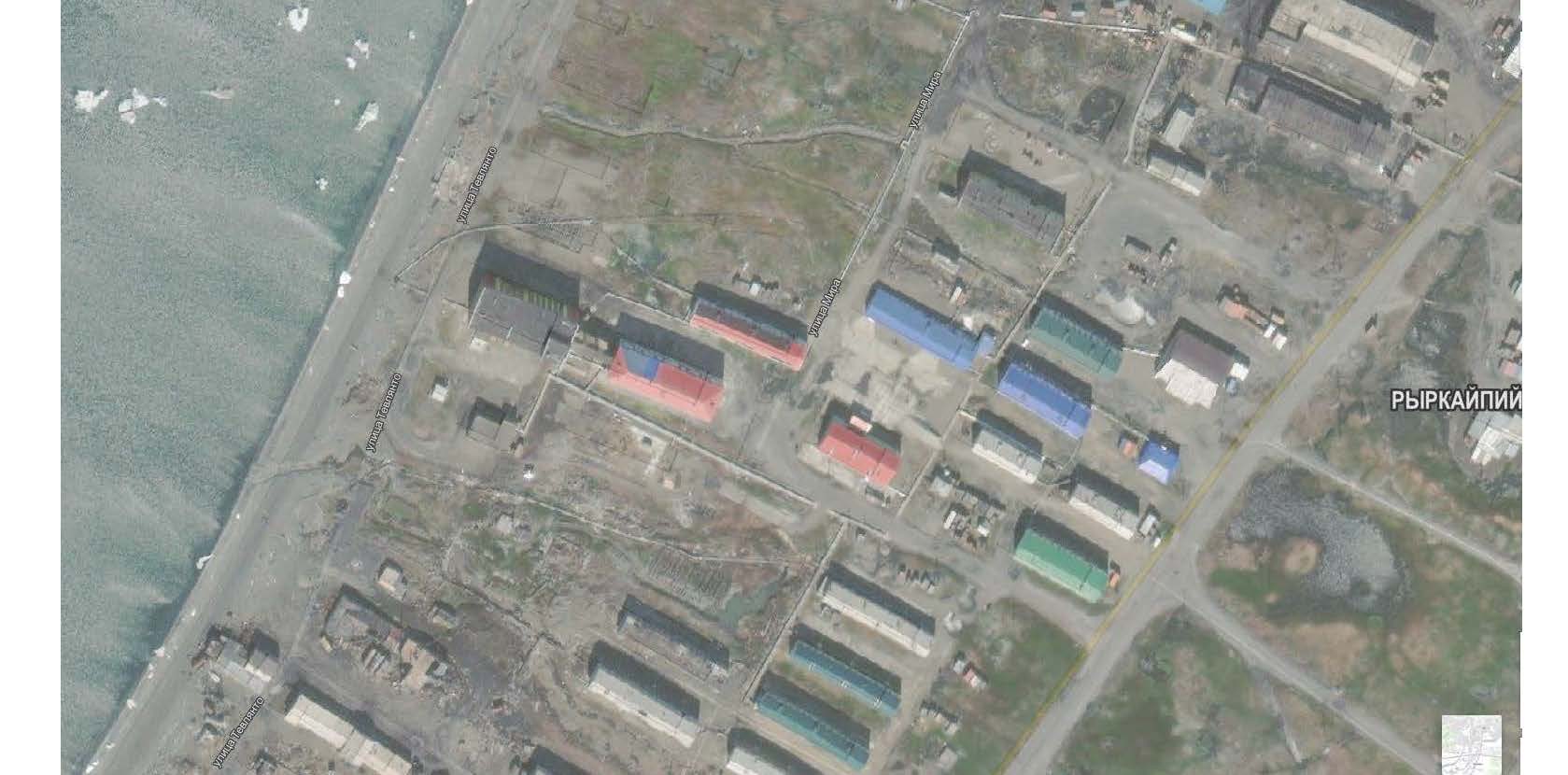 Части территории городского округа Эгвекинот, на которых могут реализовываться инициативные проектыДля реализации инициативного проекта в с. Рыркайпий по приобретению, доставке и установке ледового катка. Чукотский АО, Иультинский район, с. Рыркайпий, территория МБОУ «ЦО с. Рыркайпий»Части территории городского округа Эгвекинот, на которых могут реализовываться инициативные проектыДля реализации инициативного проекта в п. Эгвекинот по приобретению и доставке новогодней елки и новогодних фигур для украшения площади.Чукотский АО, Иультинский район, п. Эгвекинот.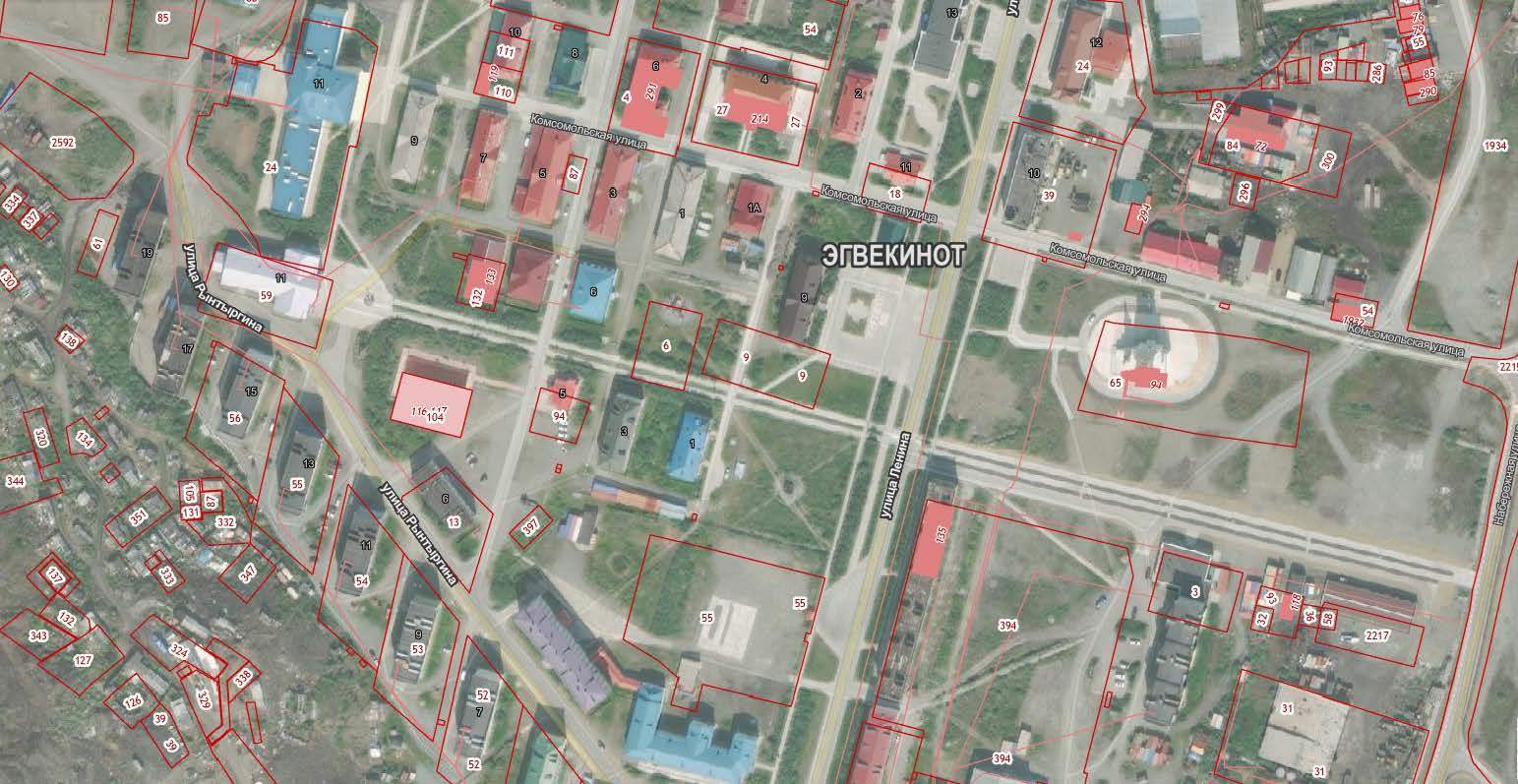 от 14 января 2022 г.№  2- пап. ЭгвекинотПриложение 1 к постановлению Администрациигородского округа Эгвекинотот 14 января 2022 г. №   2-паПриложение 2 к постановлению Администрациигородского округа Эгвекинотот 14 января 2022 г. №   2-паПриложение 3 к постановлению Администрациигородского округа Эгвекинотот 14 января 2022 г. №   2-па